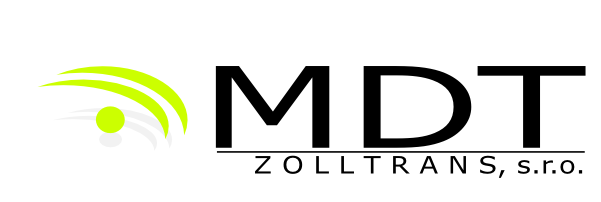 Košická 3572/26,  080 01 Prešov, Mobil: 0911 992 600IČO: 36809691, ICĎPH: SK2022419344PLNOMOCENSTVO/AUTHORIZATION  FORM/ FIRMA /Company: IČO/Identification No:  IČ DPH /UID KOD/VAT No:   EORI číslo: /EORI number for custom : Kontakt: email:  ďalej len splnomoctiteľ / donor of power /týmto  SPLNOMOCŇUJE/hereby A U T H O R I Z E S/Firmu /Company/: MDT Zolltrans, s.r.o., Košická 26, 080 01 Prešov, Slovensko 		ďalej len „splnomocnenec“ /hereinafter only „representative“na priame zastupovanie splnomocniteľa podľa čl.18, 19/1 nariadenia Rady (EÚ) čl. 952/2013 z 9.októbra 2013, ktorým sa ustanovuje Colný kódex Únie a ostatných colných predpisov, a to najmä na vykonávanie všetkých úkonov a formalít potrebných v colnom konaní, vrátane podania colných vyhlásení a ostatných potrebných dokladov, preberanie rozhodnutí, stanovísk, protokolov a podobných písomností z colných orgánov a úradov adresovaných splnomocniteľovi, vrátane podpisovania preúčtovaní  finančných platieb pri dovozoch tovaru z depozitného účtu na úhradu colného dlhu/to directly represent the donor of power according to the Article 19 of the Regulation (EÚ) No. 952/2013 establishing the Community Customs Code, Act and toher customs regulations, in particulat to perform all acts and formalities required in the customs proceeding, inclusive of submission of the customs declarations and other required documents, overtaking of the resolutions, statements, protocols and other similar documents addressed by the customs bodies and authorities to the donor of power, including signing reclassification of financial payments for imports of goods from deposit account for payment of the customs debt./Toto splnomocnenie platí pre všetky zásielky hore uvedenej firmy a na dobu neurčitú.(This authorization is valid for all invoices and for unlimited period of time). Pečiatka, meno a podpis splnomocniteľa:            ..... ..........-konateľ  ....../Stamp,, name and signature of trustee/								Pečiatka, meno a podpis splnomocneného:/Stampl, name and signature of trustee/			...…Fábryová M. - konateľ………....……V Prešove, dňa: /In Presov, date:/: 